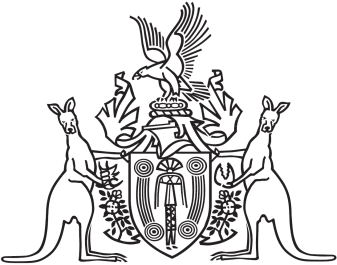 Northern Territory of AustraliaGovernment GazetteISSN-0157-833XNo. S102	12 December 2018Northern Territory of AustraliaNorthern Territory Environment Protection Authority ActAppointment of MembersI, Vicki Susan O'Halloran, Administrator of the Northern Territory of Australia, acting with the advice of the Executive Council, under section 10(1)(a) of the Northern Territory Environment Protection Authority Act, appoint each of the following persons to be a member of the Northern Territory Environment Protection Authority for 3 years on and from 1 January 2019:(a)	Vaughan Rodney Beck;(b)	Rodney James Lukatelich.Dated 12 December 2018V. S. O'HalloranAdministratorBy Her Honour's CommandN. S. ManisonTreasureracting forMinister for Environment and Natural Resources